BENDROJO UGDYMO MOKYKLŲ 2020–2021 M. M. (2021 M.) ĮSIVERTINIMO IR PAŽANGOS ANKETABendrojo ugdymo mokyklų 2020–2021 m. m. (2021 m.) įsivertinimo ir pažangos anketos (toliau – anketa) tikslas – gauti informacijos apie Lietuvos bendrojo ugdymo mokyklų veiklos įsivertinimo ir pažangos rezultatus.Mokyklos, plėtodamos duomenų analize ir įsivertinimu grįstą švietimo kokybės kultūrą, užtikrinančią savivaldos, socialinės partnerystės ir vadovų lyderystės darną, kaip numatyta Valstybinės švietimo 2013–2022 metų strategijos antrojo tikslo „įdiegti duomenų analize ir įsivertinimu grįstą švietimo kokybės kultūrą, užtikrinančią savivaldos, socialinės partnerystės ir vadovų lyderystės darną“ 16 vertinimo rodiklyje „pažangos ataskaitas paskelbusių mokyklų dalis, proc. (ŠVIS)“, teikia informaciją apie padarytą pažangą. Pažangos aprašymus galima rasti adresu http://svis.emokykla.lt/mokyklu-pazangos-ataskaitos/.Kviečiame bendrojo ugdymo mokyklas dalytis įsivertinimo metu gautais rezultatais. Maloniai prašome užpildyti anketą ir pateikti informaciją apie Jūsų mokyklos stipriuosius, silpnuosius ir tobulintinus veiklos aspektus, numatytą ir vykdomą mokyklos veiklos tobulinimą, pasiektą pažangą ir pedagogų, vadovų, švietimo pagalbos specialistų profesinį tobulėjimą.Anketą prašome užpildyti spustelėjus aktyviosios nuorodos mygtuką https://forms.office.com/Pages/ResponsePage.aspx?id=umfGY12K0EKXrRF1yOGwEq4hXBapstxEixNJLPLb109UNlEyTjZKREsxQUZTQ0haQU1QN0xKS0s1Si4u iki 2022 m. sausio 31 d.Top of FormBENDRA INFORMACIJA APIE MOKYKLĄ 1. Įstaigos kodas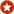 (Įrašykite)2. Mokyklos pavadinimas(Įrašykite)3. Mokyklos tipas(Pasirinkite iš sąrašo)Pradinė mokyklaProgimnazijaGimnazijaPagrindinė mokykla4. Mokyklos savininkas(Pasirinkite iš sąrašo)SavivaldybėMinisterijaPrivati5. Savivaldybė(Pasirinkite iš sąrašo)6. Anketą pildo(Įrašykite vardą, pavardę, pareigas)7. Anketą pildančio asmens el. pašto adresasBENDRA INFORMACIJA APIE VEIKLOS ĮSIVERTINIMĄ 8. Už kurį laikotarpį pateikiate ataskaitą?(Pasirinkite)2020–2021 mokslo metai2021 kalendoriniai metaiSTIPRIEJI, SILPNIEJI IR TOBULINTINI MOKYKLOS VEIKLOS ASPEKTAI. Remdamiesi įsivertinimo metodika žemiau nurodykite po vieną tikslų prioritetiškai svarbiausią stiprųjį, silpnąjį ir pasirinktą tobulinti kitais metais, t. y. 2022 metais (2021–2022 m. m.), rodiklio numerį (rodiklis susideda iš trijų skaičių). Prie kiekvieno nurodyto rodiklio įrašykite vieną tikslų jo raktinį žodį, nurodytą metodikoje šalia rodiklio (pavyzdžiui, rodiklis 2.4.1, jo raktinis žodis „Pažangą skatinantis grįžtamasis ryšys“).9. Įsivertinimo metu surasti stiprieji veiklos aspektai: įrašykite 1 svarbiausio rodiklio numerį(Rodiklis susideda iš trijų skaičių, pavyzdžiui, 2.4.1. Įrašykite tris skaičius be taškų, pavyzdžiui, 241).10. Įsivertinimo metu surasti stiprieji veiklos aspektai: įrašykite 1 svarbiausią pasirinkto rodiklio raktinį žodį(Pagal metodiką, pavyzdžiui, rodiklio 2.4.1 raktinis žodis „Pažangą skatinantis grįžtamasis ryšys“).11. Kas Jums rodo, kad tai yra stiprusis veiklos aspektas?(Atsakymą pagrįskite duomenimis, iki 30 žodžių).12. Įsivertinimo metu surasti silpnieji veiklos aspektai: įrašykite 1 svarbiausio rodiklio numerį(Rodiklis susideda iš trijų skaičių, pavyzdžiui, 2.4.1. Įrašykite tris skaičius be taškų, pavyzdžiui, 241).13. Įsivertinimo metu surasti silpnieji veiklos aspektai: įrašykite 1 svarbiausią pasirinkto rodiklio raktinį žodį(Pagal metodiką, pavyzdžiui, rodiklio 2.4.1 raktinis žodis „Pažangą skatinantis grįžtamasis ryšys“).14. Kas Jums rodo, kad tai yra silpnasis veiklos aspektas?(Atsakymą pagrįskite duomenimis, iki 30 žodžių).15. Nurodykite, kurią veiklą tobulinsite 2022 metais (2021–2022 m. m.): įrašykite 1 svarbiausio rodiklio numerį(Rodiklis susideda iš trijų skaičių, pavyzdžiui, 2.4.1. Įrašykite tris skaičius be taškų, pavyzdžiui, 241).16. Nurodykite, kurią veiklą tobulinsite 2022 metais (2021–2022 m. m.): įrašykite 1 svarbiausią pasirinkto rodiklio raktinį žodį(Pagal metodiką, pavyzdžiui, rodiklio 2.4.1 raktinis žodis „Pažangą skatinantis grįžtamasis ryšys“).17. Kodėl pasirinkote tobulinti būtent šį rodiklį atitinkančią veiklą?(Atsakymą pagrįskite duomenimis, iki 30 žodžių).MOKYKLOS PAŽANGA. Kokie pokyčiai mokykloje įvyko (lyginant su praėjusiais mokslo metais), kai Jūs tobulinote pasirinktą veiklą 2021 metais (2020–2021 m. m.)? Atsakydami remkitės praeitais metais (2019–2020 m. m., 2020 m.) pateiktos Jūsų anketos duomenimis: kokį rodiklį pasirinkote tobulinti ir kaip sekėsi tai daryti (pernykštės anketos 3.7–3.8 klausimai)?18. Nurodykite 2021 m. (2020–2021 m. m.) tobulintos veiklos rodiklio numerį(Rodiklis susideda iš trijų skaičių, pavyzdžiui, 2.4.1. Įrašykite tris skaičius be taškų, pavyzdžiui, 241).19. Nurodykite 2021 m. (2020–2021 m. m.) tobulintos veiklos raktinį žodį(Pagal metodiką, pavyzdžiui, rodiklio 2.4.1 raktinis žodis „Pažangą skatinantis grįžtamasis ryšys“).20. Kokį poveikį mokyklos pažangai turėjo pasirinktos veiklos tobulinimas?(Atsakymą pagrįskite duomenimis, iki 50 žodžių).21. Tobulintos veiklos poveikis mokiniams: kaip keitėsi mokinių pasiekimų lygmenys?(Atsakymą pagrįskite duomenimis, iki 50 žodžių).22. Tobulintos veiklos poveikis mokiniams: kokį poveikį pasirinktos veiklos tobulinimas turėjo mokinių pažangai?(Atsakymą pagrįskite duomenimis, iki 50 žodžių).23. Tobulintos veiklos poveikis mokiniams: kokios papildomos sąlygos sudarytos mokinių asmenybės ugdymui tobulinant pasirinktą veiklą?(Atsakymą pagrįskite duomenimis, iki 50 žodžių).MOKYTOJŲ PROFESINIS TOBULĖJIMAS24. Kokias kompetencijas tobulino mokytojai, švietimo pagalbos specialistai ir vadovai?(Atsakymą pagrįskite duomenimis, iki 50 žodžių).25. Ką mokytojai, švietimo pagalbos specialistai ir vadovai pritaikė (pavyzdžiui, metodą, strategiją, teoriją, metodiką ar kt.) savo veikloje po kvalifikacijos tobulinimo?(Atsakymą pagrįskite duomenimis, iki 50 žodžių).26. Kokią įtaką (poveikį) mokytojų, švietimo pagalbos specialistų ir vadovų mokymasis turėjo mokinių pasiekimams ir pažangai? 
(Atsakymą pagrįskite duomenimis, iki 50 žodžių).KASMETINĖS ĮSIVERTINIMO IR PAŽANGOS ANKETOS NAUDOS VERTINIMAS27. Kaip vertinate kasmetinės mokyklų įsivertinimo ir pažangos anketos teikiamą naudą mokyklai? Jūsų pasiūlymai, komentarai.
(Atsakymą parašykite iki 50 žodžių).Dėkojame už Jūsų atsakymus!INFORMAVIMO APIE ASMENS DUOMENŲ TVARKYMĄ PRANEŠIMAS	Vadovaudamiesi 2016 m. balandžio 27 d. Europos Parlamento ir Tarybos reglamento (ES) 2016/679 dėl fizinių asmenų apsaugos tvarkant asmens duomenis ir dėl laisvo tokių duomenų judėjimo ir kuriuo panaikinama Direktyva 95/46/EB (Bendrasis duomenų apsaugos reglamentas) (OL 2016 L 119, p. 1)) (toliau – Reglamentas) 13 straipsniu informuojame Jus, kad NACIONALINĖ ŠVIETIMO AGENTŪRA (Duomenų valdytojo juridinio asmens kodas 305238040, buveinės adresas K. Kalinausko g. 7, LT-03107, Vilnius, toliau – NŠA), siekdama gauti informacijos apie Lietuvos bendrojo ugdymo mokyklų veiklos įsivertinimo ir pažangos rezultatus iš bendrojo ugdymo mokyklų, teikia užpildyti anketą, kai toliau bus tvarkomi atsakingo už anketos pildymą ir informaciją pateikusio asmens duomenys (toliau – anketą pateikęs asmuo): vardas, pavardė, pareigos, kontaktiniai duomenys, bei duomenys apie įstaigą, kurioje anketą pildantysis asmuo dirba.	Asmens duomenis tvarkyti būtina siekiant atlikti užduotį, vykdomą viešojo intereso labui (Reglamento 6 str. 1 e) punkto pagrindu). Asmens duomenys bus naudojami trejus (3) metus, jeigu teisės aktuose nebus nustatytas ilgesnis terminas arba nepaaiškės aplinkybės, reikalaujančios šiuos duomenis saugoti ilgiau.	Anketą pateikęs asmuo, kurio asmens duomenys tvarkomi, turi teisę prašyti, kad NŠA leistų susipažinti su jo asmens duomenimis, teisę dėl su jo konkrečiu atveju susijusių priežasčių bet kuriuo metu nesutikti, kad su juo susiję asmens duomenys būtų tvarkomi, reikalauti tvarkomus duomenis ištaisyti, papildyti ar atnaujinti, jeigu jie netikslūs ar klaidingi, apriboti asmens duomenų tvarkymą.Prašymai dėl teisių įgyvendinimo turi būti pateikti raštu (įskaitant ir elektroniniu formatu), taip pat turi būti įmanoma identifikuoti prašymą pateikusio asmens tapatybę. Kai dėl informacijos apie asmenį kreipiasi jo atstovas, jis turi pateikti atstovavimą patvirtinantį dokumentą ir atstovo tapatybę patvirtinantį dokumentą, jeigu nėra kitų protingų būdų nustatyti atstovo tapatybę.NŠA paskirtas asmens duomenų apsaugos pareigūnas: UAB „SQUALIO Lietuva“, el. pašto adresas – dap@nsa.smm.lt, adresas – K. Kalinausko g. 7, LT-03107, Vilnius, laišką adresuojant Duomenų apsaugos pareigūnui.Asmens duomenų apsaugos klausimais anketą pateikę asmenys gali kreiptis į NŠA nurodytais kontaktais.Jei anketą pateikusio asmens netenkina NŠA atsakymas ir jis mano, kad jo teisės į privatumą pažeistos, jis gali pateikti skundą Valstybinei duomenų apsaugos inspekcijai, Sapiegos g. 17, Vilnius, tel. (8 5) 271 2804, 279 1445, faks. (8 5) 261 9494, elektroninio pašto adresas ada@ada.lt, interneto svetainė https://vdai.lrv.lt/. 